青森県景気ウォッチャー調査（平成26年４月期）調査期間	平成２６年４月１日～４月１１日	回答率９９％（設問毎の有効回答率９８％～９９％）景気現状判断DI・先行判断DIの推移100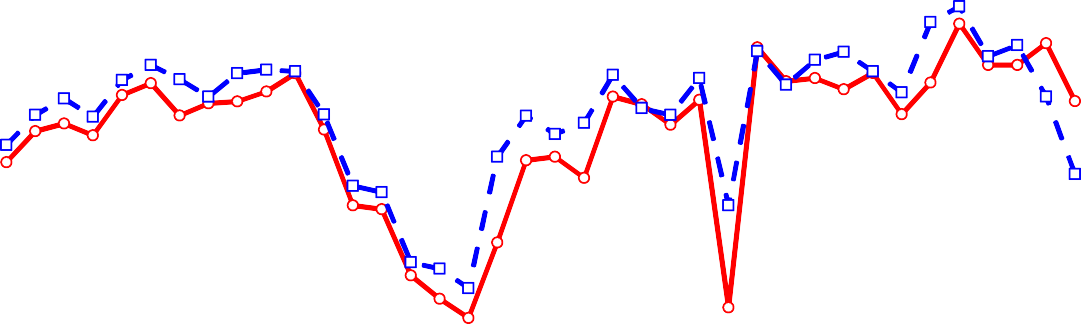 良くなっている↑↑変 わ 50らない↓↓悪くなっている0平成２６年４月青森県企画政策部統計分析課調査の目的青森県景気ウォッチャー調査について統計データには表れないきめ細かな生活実感のある情報を収集し、県内景気動向判断の基礎資料とする。調査の範囲県内を東青地区、津軽地区、県南地区、下北地区の4地区に分け、各地域における経済活動の動向を敏感に観察できる業種の中からおよそ30業種を選定し、そこに従事する100名を調査    客体とする。地域別・分野別の客体数分野別の業種・職種調査事項①	３カ月前と比べた景気の現状判断とその理由②	３カ月後の景気の先行き判断とその理由参考1	景気の現状判断参考2	その他自由意見調査期日等四半期に一度（1月、4月、7月、10月）実施し、翌月初旬に公表。3．ＤＩの算出方法景気ウォッチャー調査におけるDI(ディフュージョン・インデックス)は、景気ウォッチャーによる景気の現状・先行き判断を示す指標で、以下の方法により算出している。景気の現状または先行きに対する5段階の判断にそれぞれ以下の点数を与え、これらに各判断の構成比（％）を乗じ算出する。※	回答者全員が(景気は)「変わらない」と回答した場合、DIは50となるため、50が景気の方向性をあらわす目安となる。（本調査についてのお問い合わせ先）〒030-8570	青森県企画政策部統計分析課 統計情報分析グループＴＥＬ	017-734-9166（直通）	ＦＡＸ	017-734-8038１．結果概要（１）３カ月前と比べた景気の現状判断ＤＩ（２）３カ月後の景気の先行き判断ＤＩ２．県全体の動向（１）３カ月前と比べた景気の現状判断①ＤＩ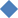 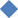 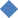 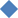 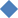 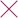 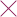 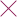 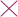 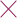 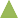 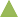 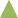 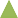 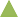 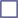 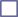 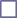 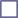 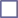 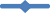 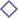 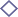 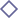 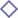 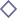 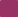 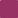 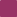 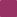 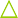 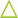 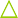 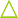 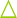 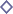 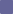 ②回答別構成比（％）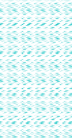 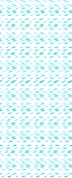 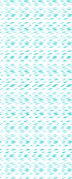 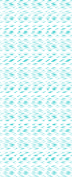 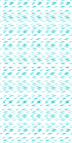 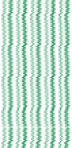 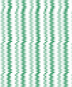 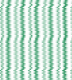 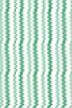 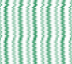 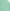 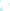 （２）３カ月後の景気の先行き判断①ＤＩ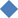 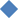 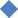 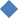 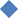 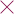 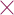 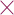 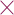 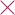 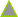 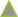 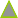 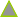 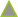 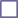 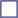 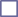 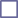 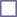 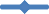 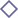 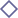 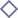 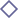 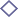 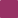 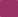 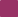 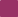 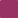 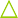 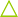 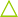 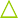 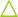 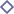 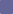 ②回答別構成比（％）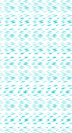 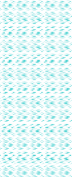 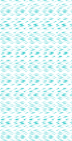 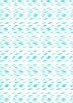 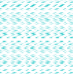 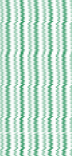 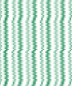 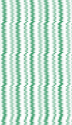 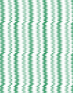 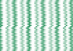 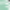 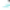 ３．地区別の動向（１）３カ月前と比べた景気の現状判断＜地区別＞①ＤＩ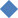 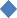 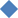 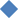 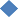 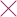 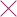 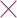 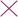 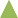 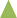 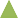 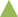 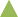 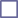 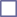 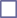 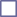 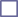 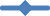 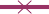 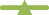 ②地区別回答構成比（％）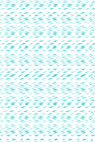 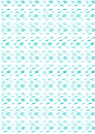 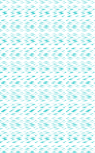 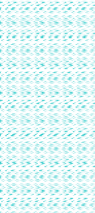 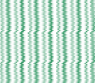 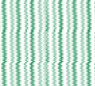 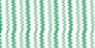 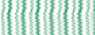 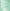 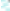 ＜東青地区＞①ＤＩ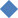 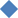 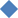 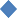 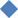 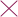 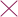 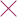 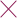 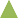 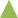 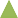 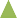 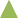 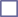 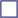 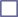 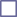 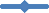 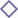 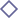 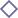 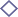 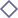 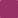 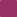 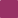 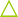 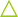 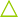 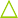 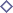 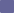 ②回答別構成比（％）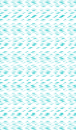 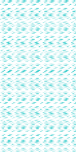 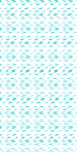 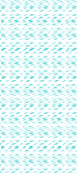 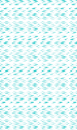 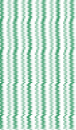 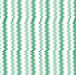 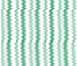 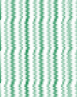 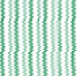 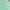 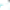 ＜津軽地区＞①ＤＩ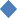 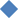 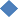 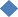 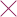 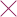 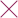 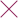 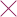 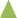 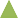 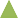 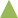 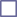 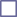 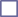 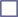 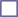 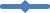 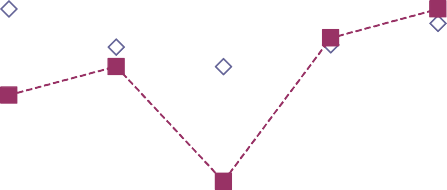 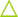 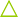 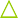 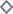 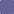 ②回答別構成比（％）３カ月前と比べた景気の現状判断 回答別構成比（津軽地区）0.0	0.0	0.0	0.0	3.4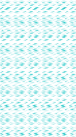 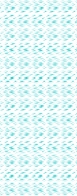 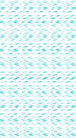 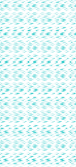 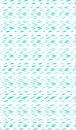 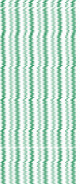 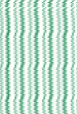 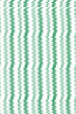 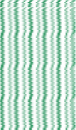 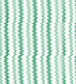 良くなっているやや良くなっている変わらない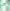 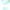 やや悪くなっている悪くなっている平成25年4月平成25年7月平成25年10月平成26年1月平成26年4月＜県南地区＞①ＤＩ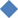 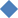 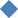 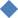 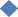 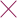 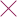 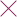 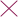 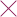 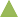 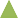 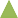 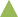 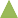 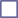 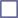 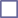 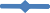 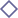 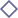 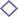 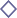 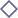 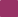 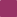 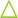 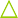 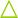 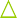 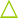 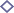 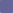 ②回答別構成比（％）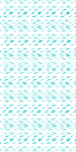 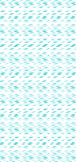 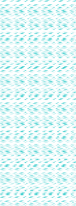 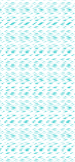 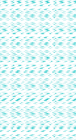 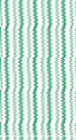 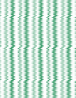 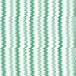 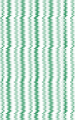 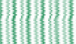 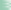 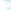 ＜下北地区＞（参考）①ＤＩ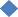 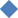 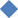 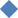 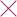 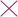 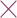 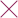 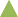 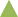 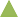 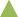 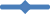 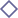 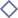 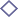 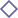 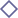 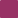 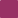 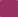 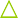 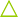 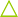 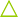 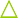 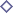 ②回答別構成比（％）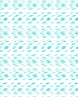 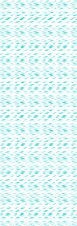 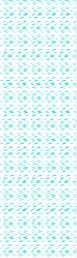 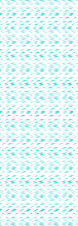 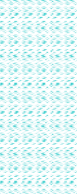 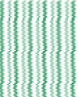 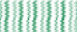 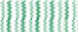 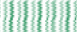 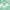 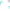 （２）３カ月後の景気の先行き判断＜地区別＞①ＤＩ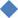 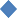 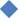 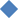 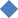 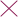 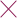 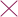 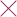 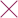 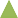 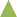 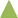 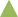 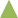 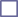 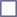 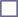 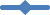 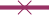 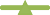 ②地区別回答構成比（％）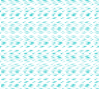 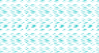 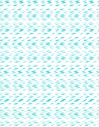 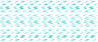 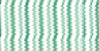 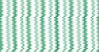 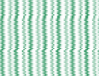 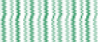 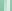 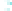 ＜東青地区＞①ＤＩ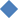 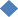 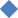 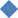 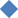 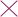 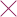 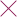 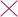 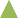 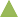 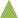 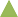 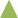 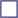 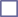 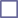 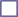 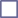 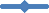 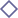 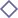 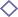 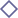 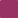 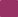 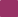 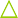 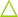 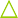 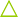 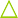 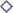 ②回答別構成比（％）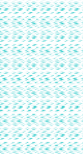 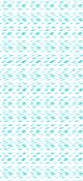 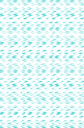 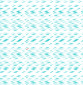 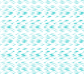 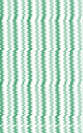 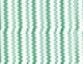 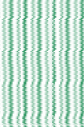 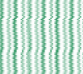 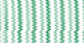 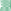 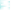 ＜津軽地区＞①ＤＩ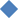 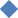 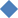 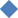 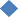 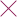 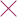 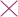 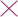 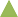 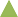 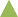 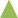 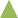 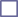 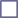 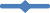 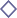 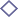 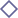 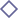 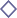 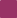 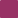 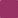 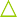 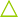 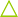 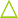 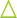 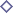 ②回答別構成比（％）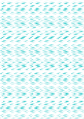 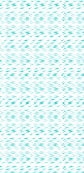 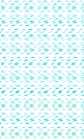 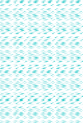 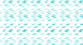 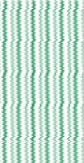 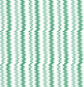 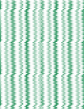 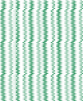 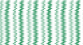 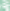 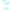 ＜県南地区＞①ＤＩ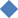 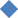 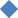 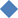 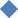 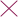 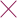 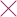 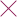 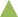 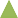 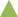 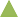 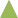 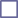 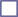 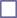 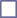 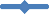 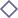 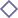 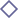 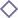 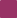 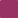 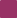 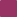 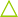 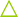 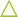 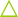 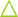 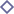 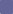 ②回答別構成比（％）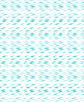 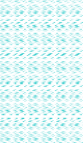 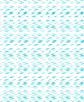 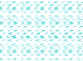 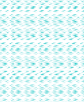 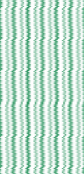 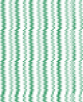 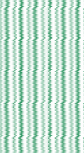 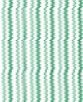 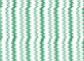 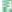 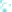 ＜下北地区＞（参考）①ＤＩ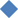 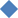 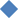 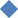 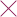 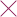 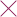 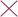 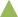 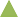 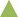 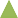 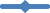 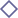 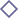 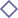 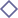 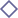 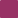 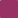 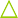 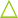 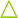 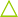 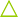 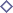 ②回答別構成比（％）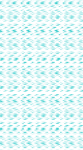 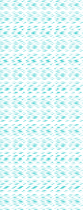 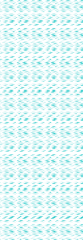 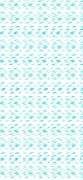 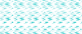 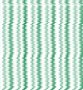 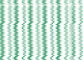 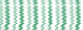 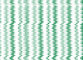 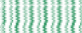 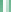 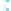 ４．判断理由（１）景気の現状判断理由（２）景気の先行き判断理由５．参考（参考１）景気の現状判断①ＤＩ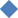 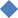 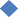 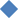 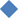 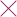 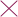 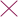 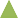 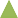 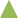 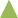 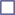 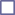 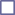 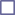 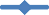 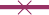 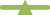 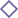 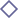 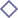 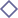 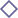 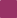 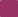 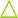 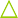 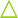 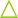 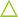 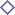 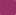 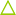 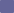 ②回答別構成比（％）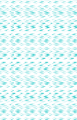 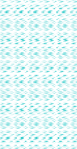 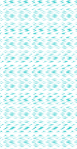 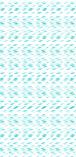 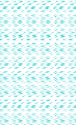 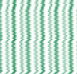 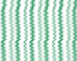 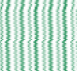 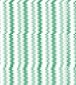 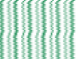 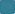 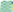 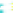 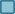 ③地区別ＤＩ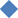 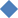 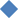 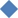 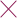 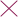 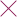 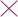 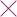 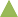 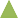 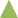 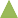 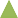 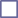 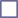 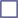 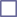 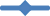 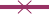 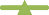 (参考２） その他自由意見地区対  象  地 域調調査 客査 客体数数地区対  象  地 域合計家計家計企業企業企業雇用東青青森市とその周辺部3023234443津軽弘前市、黒石市、五所川原市とその周辺部3022226662県南八戸市、十和田市、三沢市とその周辺部3021217772下北むつ市とその周辺部1099111010075751818187家計関連小	売コンビニ、百貨店、スーパー、乗用車販売、衣料専門店、家電量販店、一般小売店、商店街、卸売業家計関連飲	食一般飲食店、レストラン、スナック家計関連サービス観光型ホテル・旅館、都市型ホテル、観光名所等、旅行代理店、タクシー、美容院、パチンコ、競輪場、ガソリンスタンド家計関連住	宅設計事務所、住宅建設販売企業関連食料品製造、飲料品製造、紙・パルプ製造、電気機械製造、建設、経営コンサルタント、広告・デザイン食料品製造、飲料品製造、紙・パルプ製造、電気機械製造、建設、経営コンサルタント、広告・デザイン雇用関連人材派遣、新聞社求人広告、求人情報誌人材派遣、新聞社求人広告、求人情報誌評価良くなっているやや良くなっている変わらないやや悪くなっている悪くなっている点数10.750.50.250① 県全体の動向前期調査と比べると、「良くなっている」が１．０ポイント増加、「やや良くなっている」が１３．１ポイント減少、「変わらない」が１０．１ポイント減少、「やや悪くなっている」が２０．２ポイント増加、「悪くなっている」が２．１ポイント増加したことにより、全体では８．８ポイント減少の４６．０となり、景気の横ばいを示す５０を５期ぶりに下回った。判断理由では、プラス面、マイナス面ともに消費税増税による影響をあげる声が大半を占めた。プラス面では小売業を中心に駆け込み需要による売上の増加、マイナス面ではその反動による売上の減少、消費者の買い控えによる来客数や客単価の減少をあげる声があった。② 分野別の動向前期調査と比べて、全分野で減少し、家計関連で９．４ポイント、企業関連で２．８ポイント、雇用関連で１７．９ポイント減少した。③ 地区別の動向前期調査と比べて、下北地区以外の全地区でポイントが減少し、東青地区は３期ぶりに、津軽、県南地区では６期ぶりに、下北地区では２期連続で景気の横ばいを示す５０を下回った。① 県全体の動向前期調査と比べると、「良くなる」が１．０ポイント減少、「やや良くなる」が１３．０ポイント減少、「変わらない」が８．９ポイント減少、「やや悪くなる」が１３．６ポイント増加、「悪くなる」が９．２ポイント増加したことにより、全体では１１．８ポイント減少の３４．９と、景気の横ばいを示す５０を２期連続で下回った。先行き判断ＤＩの下げ幅は、過去最大であった東日本大震災直後の平成２３年４月期に次ぐ大きさとなった。判断理由では、消費税増税による駆け込み需要の反動減や、賃金上昇のない中で消費税増税や物価上昇による影響を懸念する声が多くあった一方で、桜祭りなど観光シーズンに向けて消費の増加や、増税に対応した販売施策に期待する声もあった。② 分野別の動向前期調査と比べて、全分野で減少し、家計関連で１２．７ポイント、企業関連で９．７ポイント、雇用関連で７．２ポイント減少した。③ 地区別の動向前期調査と比べて、全地区でポイントが減少し、津軽地区では３期連続で、その他の地区では２期連続で景気の横ばいを示す５０を下回った。ｎ=	99ｎ=	99ｎ=	99平成25年4月平成25年7月平成25年10月平成26年1月平成26年4月前期調査との差合	計合	計合	計57.851.551.554.846.0▲  8.8家計関連家計関連56.349.749.754.745.3▲  9.4小売55.848.346.750.044.0▲  6.0飲食54.239.637.554.250.0▲  4.2サービス56.551.952.860.247.2▲  13.0住宅62.566.775.054.233.3▲  20.9企業関連企業関連59.758.356.951.448.6▲  2.8雇用関連雇用関連67.953.657.164.346.4▲  17.9平成25年4月平成25年7月平成25年10月平成26年1月平成26年4月前期調査との差良くなっている1.02.03.02.03.01.0やや良くなっている44.026.024.032.319.2▲  13.1変わらない41.053.053.052.542.4▲  10.1やや悪くなっている13.014.016.09.129.320.2悪くなっている1.05.04.04.06.12.1ｎ	98ｎ	98ｎ	98平成25年4月平成25年7月平成25年10月平成26年1月平成26年4月前期調査との差合	計合	計合	計60.452.854.546.734.9▲  11.8家計関連家計関連59.553.053.350.037.3▲  12.7小売59.250.053.343.131.9▲  11.2飲食59.150.050.054.240.9▲  13.3サービス59.354.654.656.542.6▲  13.9住宅62.566.754.245.833.3▲  12.5企業関連企業関連61.151.456.936.126.4▲  9.7雇用関連雇用関連67.953.660.739.332.1▲  7.2平成25年4月平成25年7月平成25年10月平成26年1月平成26年4月前期調査との差良くなる2.03.02.02.01.0▲  1.0やや良くなる47.526.038.028.315.3▲  13.0変わらない40.454.043.031.322.4▲  8.9やや悪くなる10.113.010.031.344.913.6悪くなる0.04.07.07.116.39.2ｎ=	99ｎ=	99平成25年4月平成25年7月平成25年10月平成26年1月平成26年4月前期調査との差合	計合	計57.851.551.554.846.0▲  8.8東青56.749.250.055.849.2▲  6.6津軽61.755.050.055.247.4▲  7.8県南58.355.055.057.542.5▲  15.0下北47.537.550.042.542.50.0東青津軽県南下北良くなっている3.33.43.30.0やや良くなっている23.324.113.310.0変わらない40.037.943.360.0やや悪くなっている33.327.630.020.0悪くなっている0.06.910.010.0ｎ=	30ｎ=	30ｎ=	30平成25年4月平成25年7月平成25年10月平成26年1月平成26年4月前期調査との差合	計合	計合	計56.749.250.055.849.2▲  6.6家計関連家計関連56.548.948.955.447.8▲  7.6小売55.647.241.752.844.4▲  8.4飲食75.041.741.766.758.3▲  8.4サービス50.050.050.058.350.0▲  8.3住宅62.562.587.537.537.50.0企業関連企業関連56.350.050.056.356.30.0雇用関連雇用関連58.350.058.358.350.0▲  8.3平成25年4月平成25年7月平成25年10月平成26年1月平成26年4月前期調査との差良くなっている3.33.36.73.33.30.0やや良くなっている40.023.320.030.023.3▲  6.7変わらない40.046.746.753.340.0▲  13.3やや悪くなっている13.320.020.013.333.320.0悪くなっている3.36.76.70.00.00.0ｎ= 29ｎ= 29ｎ= 29平成25年4月平成25年7月平成25年10月平成26年1月平成26年4月前期調査との差合	計合	計合	計61.755.050.055.247.4▲  7.8家計関連家計関連60.252.346.657.152.4▲  4.7小売66.755.650.056.362.56.2飲食41.750.016.758.366.78.4サービス59.446.946.959.440.6▲  18.8住宅62.562.575.050.037.5▲  12.5企業関連企業関連62.566.762.541.737.5▲  4.2雇用関連雇用関連75.050.050.075.025.0▲  50.0平成25年4月平成25年7月平成25年10月平成26年1月平成26年4月前期調査との差良くなっている0.00.00.00.03.43.4やや良くなっている53.333.333.337.924.1▲  13.8変わらない40.056.740.048.337.9▲  10.4やや悪くなっている6.76.720.010.327.617.3悪くなっている0.03.36.73.46.93.5ｎ=	30ｎ=	30ｎ=	30平成25年4月平成25年7月平成25年10月平成26年1月平成26年4月前期調査との差合	計合	計合	計58.355.055.057.542.5▲  15.0家計関連家計関連54.853.653.658.338.1▲  20.2小売52.850.047.252.833.3▲  19.5飲食41.733.341.741.725.0▲  16.7サービス60.760.764.367.953.6▲  14.3住宅62.575.062.575.025.0▲  50.0企業関連企業関連64.357.157.153.650.0▲  3.6雇用関連雇用関連75.062.562.562.562.50.0平成25年4月平成25年7月平成25年10月平成26年1月平成26年4月前期調査との差良くなっている0.03.33.33.33.30.0やや良くなっている43.330.023.336.713.3▲  23.4変わらない46.750.063.350.043.3▲  6.7やや悪くなっている10.016.710.06.730.023.3悪くなっている0.00.00.03.310.06.7ｎ=	10ｎ=	10ｎ=	10平成25年4月平成25年7月平成25年10月平成26年1月平成26年4月前期調査との差合	計合	計合	計47.537.550.042.542.50.0家計関連家計関連50.036.150.038.938.90.0小売33.325.050.016.725.08.3飲食58.333.350.050.050.00.0サービス58.350.050.050.041.7▲  8.3住宅-----企業関連企業関連25.050.050.075.075.00.0雇用関連雇用関連-----平成25年4月平成25年7月平成25年10月平成26年1月平成26年4月前期調査との差良くなっている0.00.00.00.00.00.0やや良くなっている30.00.010.010.010.00.0変わらない30.070.080.070.060.0▲  10.0やや悪くなっている40.010.010.00.020.020.0悪くなっている0.020.00.020.010.0▲  10.0ｎ=	98ｎ=	98平成25年4月平成25年7月平成25年10月平成26年1月平成26年4月前期調査との差合	計合	計60.452.854.546.734.9▲  11.8東青62.950.058.347.534.2▲  13.3津軽59.253.349.246.631.9▲  14.7県南61.755.857.546.740.8▲  5.9下北52.550.050.045.027.8▲  17.2東青津軽県南下北良くなる3.30.00.00.0やや良くなる13.313.820.011.1変わらない23.313.833.311.1やや悪くなる36.758.636.755.6悪くなる23.313.810.022.2ｎ=	30ｎ=	30ｎ=	30平成25年4月平成25年7月平成25年10月平成26年1月平成26年4月前期調査との差合	計合	計合	計62.950.058.347.534.2▲  13.3家計関連家計関連64.853.355.447.839.1▲  8.7小売66.752.850.047.227.8▲  19.4飲食87.558.375.058.358.30.0サービス61.150.055.647.238.9▲  8.3住宅50.062.550.037.562.525.0企業関連企業関連56.343.868.843.818.8▲  25.0雇用関連雇用関連58.333.366.750.016.7▲  33.3平成25年4月平成25年7月平成25年10月平成26年1月平成26年4月前期調査との差良くなる6.93.36.76.73.3▲  3.4やや良くなる41.420.040.023.313.3▲  10.0変わらない48.356.740.026.723.3▲  3.4やや悪くなる3.413.36.740.036.7▲  3.3悪くなる0.06.76.73.323.320.0ｎ= 29ｎ= 29ｎ= 29平成25年4月平成25年7月平成25年10月平成26年1月平成26年4月前期調査との差合	計合	計合	計59.253.349.246.631.9▲  14.7家計関連家計関連56.852.350.058.335.7▲  22.6小売61.150.055.653.137.5▲  15.6飲食58.358.341.758.350.0▲  8.3サービス50.050.046.965.631.3▲  34.3住宅62.562.550.050.025.0▲  25.0企業関連企業関連62.550.050.016.716.7▲  0.0雇用関連雇用関連75.075.037.512.537.525.0平成25年4月平成25年7月平成25年10月平成26年1月平成26年4月前期調査との差良くなる0.03.30.00.00.00.0やや良くなる50.026.733.331.013.8▲  17.2変わらない36.753.343.337.913.8▲  24.1やや悪くなる13.313.310.017.258.641.4悪くなる0.03.313.313.813.8▲  0.0ｎ=	30ｎ=	30ｎ=	30平成25年4月平成25年7月平成25年10月平成26年1月平成26年4月前期調査との差合	計合	計合	計61.755.857.546.740.8▲  5.9家計関連家計関連60.756.056.047.639.3▲  8.3小売58.352.858.338.936.1▲  2.8飲食41.733.333.341.725.0▲  16.7サービス67.964.360.760.757.1▲  3.6住宅75.075.062.550.012.5▲  37.5企業関連企業関連60.753.657.142.942.90.0雇用関連雇用関連75.062.575.050.050.00.0平成25年4月平成25年7月平成25年10月平成26年1月平成26年4月前期調査との差良くなる0.03.30.00.00.00.0やや良くなる56.733.350.033.320.0▲  13.3変わらない33.346.733.320.033.313.3やや悪くなる10.016.713.346.736.7▲  10.0悪くなる0.00.03.30.010.010.0ｎ=	9ｎ=	9ｎ=	9平成25年4月平成25年7月平成25年10月平成26年1月平成26年4月前期調査との差合	計合	計合	計52.550.050.045.027.8▲  17.2家計関連家計関連50.047.250.041.731.3▲  10.4小売33.333.341.716.716.70.0飲食58.350.050.058.325.0▲  33.3サービス58.358.358.350.050.00.0住宅-----企業関連企業関連75.075.050.075.00.0▲  75.0雇用関連雇用関連-----平成25年4月平成25年7月平成25年10月平成26年1月平成26年4月前期調査との差良くなる0.00.00.00.00.00.0やや良くなる30.020.010.020.011.1▲  8.9変わらない50.070.080.060.011.1▲  48.9やや悪くなる20.00.010.00.055.655.6悪くなる0.010.00.020.022.22.2現状分野地区業種理由良くなっている家計東青一般飲食店消費税の報道のし過ぎです。変に民衆に影響を与えたせい で、本当に困るぐらいに変動が激しく身にこたえました。対  応に苦心しました。良くなっている家計津軽一般小売店消費税の駆け込み需要であるが、２月からみられ、３月は昨  年４月分をまるまるプラスされたような売上げであった為。良くなっている家計県南観光型ホテル・旅館宿泊予約が好調。やや良くなっている家計東青コンビニ季節的要因で春は冬よりよい。やや良くなっている家計東青家電量販店増税前の需要で消耗品、冷凍食品等、生活に必要な商品が売  上げを伸ばした他、酒、タバコ等の嗜好品やブランド品にも  需要が生じ、消費動向の変化に景気回復を感じた為。やや良くなっている家計東青卸売業消費税増税前の仮需が３月中旬より始まった。やや良くなっている家計津軽乗用車販売３月までは駆け込み需要もあり売上も良かったが、４月に 入ってからは前年より落ち込んでいる。やや良くなっている家計津軽衣料専門店消費税増税前の駆け込み購入による。やや良くなっている家計津軽一般飲食店消費税増税で、お客様の反応・出足どうかと思いながら、で  も雪解け、陽気とともに、いつもの常連客も、お客様も来て  くれてますので安心しています。やや良くなっている家計津軽レストラン時期的なもの。やや良くなっている家計津軽旅行代理店消費税対応の購買増。やや良くなっている家計県南旅行代理店商工会議等での会議の席上の話題で。やや良くなっている企業東青食料品製造消費税増税前の駆け込み需要が消費を押し上げ。やや良くなっている企業東青経営コンサルタント消費税増税を控え、広い範囲にわたって駆け込み需要が見ら  れた。やや良くなっている企業津軽電気機械製造昨年秋以降減少していた受注量が１２月を底に徐々に回復し  ているため。やや良くなっている企業県南紙・パルプ製造消費税増税の駆け込み需要もあるだろうが、荷動きは回復基  調にある。やや良くなっている企業県南経営コンサルタント雇用がタイトになってきている上に資材値上りなどデフレ状  態を脱しかかっているから。やや良くなっている企業下北食料品製造県内での販売は変わらないが、県外出荷が増えている。やや良くなっている雇用東青人材派遣駆け込み需要等で売上を伸ばしている企業、その為の人員確  保に意欲的な企業が多く見受けられた。変わらない家計東青スーパー増税前の駆け込み需要はあった。変わらない家計東青スナック飲食業は特に大変です。昨年末１２月～３月までに３０店舗  閉店したとの事。残念ですね。挙げ句の果てに増税で仕入れ  コストが増えますし悩みます。変わらない家計東青都市型ホテル緩やかに回復しているといわれているが、まだ実感がない。変わらない家計東青観光名所等入込数の落込み幅がほぼ同水準。現状分野地区業種理由変わらない家計東青旅行代理店上向きの変化を感じない。変わらない家計東青タクシー皆様が外出（夜など）を控えている感じでお金を外で使わな  くなっていると感じました。変わらない家計東青ガソリンスタンド今冬の少雪の影響で雪にまつわる仕事をしている企業の収益  は減少。変わらない家計東青設計事務所業種によって内容の違いはありますが、手持ちの仕事で推移  して来て、新年度の新たな仕事に期待或。変わらない家計津軽商店街昨年駅前地域にショッピングモールがオープンし、流れてい  る。変わらない家計津軽スナックとにかく静かな日が続いている。歓送迎会なども二次会の動  きが少なくなっている。変わらない家計津軽観光名所等消費税が上がるが給与も上がる期待感がある。変わらない家計津軽タクシー消費税増税前の駆け込み需要のあった業種もあるが、３ヶ月  と変わっていない。変わらない家計津軽美容院４月１日からの消費税８％で。変わらない家計津軽パチンコ客数、売上等、特に変化がない様です。変わらない家計津軽設計事務所住宅の着工等は確実に薄くなるのでは。４月中位は何とかな  るが、その先が見えない。変わらない家計県南衣料専門店悪く変わらないと言うことです。２月は大雪の影響で客足が  鈍り苦戦。３月に入り多少増税前の駆け込み需要があったよ  うに思いましたが、多少にも関わらず４月に入っての消費の  落ち込みが激しく何らかの対策を講じないと大変な事になる  と思ってます。変わらない家計県南一般小売店前回（３％→５％）は消費税の増税後、約３ヶ月程で前年並に回復したが、今回はもっと時間がかかりそうな気がする。変わらない家計県南卸売業状況が長続きしないため判断が難しい。３月は増税前の買い  だめ需要、４月はその反動、お中元前には落ち着くか。変わらない家計県南観光名所等スーパー、飲食店等見ても客数の出入は変わらずあるので悪  くはないと思う。変わらない家計県南ガソリンスタンド繁華街の人出が少なく、閉店の数が増えた。変わらない家計県南設計事務所政府の経済政策の影響か景気は「やや良い」と思うが、足踏  み状態の気がする。変わらない家計下北スーパー増税前の需要と４月度に入ってからの減とでまだ判断がつか  ない。変わらない家計下北一般飲食店いくらか良いように感じますが、また明日どのように変化す  るのかわかりませんので、このようにお返事いたしました。変わらない家計下北レストラン４月からの消費税などであまり先が読めない。変わらない家計下北タクシータクシーの売上げの成績が天候に左右されることがあるので  よくわからない。変わらない家計下北ガソリンスタンド３月の末は消費税増税前の駆け込み需要は一時的にありまし  たが、大きいスパンで見ると微々たるものでした。変わらない企業東青建設圧迫要因の方が強い。変わらない企業津軽飲料品製造政府の経済政策の効果があると一般的に言われているが、効  果が見えてこないので。変わらない企業津軽広告・デザイン見積もり依頼件数等が増えていない。現状分野地区業種理由変わらない企業県南食料品製造保存性の低い生鮮三品扱いなので、食費節約志向は変わって  いないから。変わらない企業県南飲料品製造値上げや増税に対する消費者の反応が様子見の感があり、デ  コボコはあるが、トータルでは変わらず。変わらない企業県南電気機械製造工場の設備投資に使われる製品を作っているが、安定して高  水準の受注がある。人手もそこそこ集まっている。変わらない企業県南建設当地における公共工事の発注量は多くはない。しかし、地域  を広げれば工事量もあり、広範囲で考えると相応の受注は見  込まれる。変わらない雇用県南新聞社求人広告良い方向に向かっているが、消費税が５％から８％になった  ことによって様子見が垣間見える。やや悪くなっている家計東青乗用車販売消費税アップでのお客様が今後の動向を様子を見ているよう  に思う。やや悪くなっている家計東青衣料専門店３月単月で見れば増税前の駆け込み需要でスーツなどの重衣  料品の動きはよく二桁増であるが、１月２月は昨年割れして  いる、政府の経済政策の実態感は一般には薄いようで先行き  が不安です。やや悪くなっている家計東青商店街やはり消費税の影響で、買い控えの傾向があり、厳しい状況  です。やや悪くなっている家計東青レストラン消費税増税前は少し動きはありましたが、増税後は町全体が  静かな感じ。やや悪くなっている家計東青美容院消費税導入後の商品の売れ行きが鈍っている。やや悪くなっている家計東青住宅建設販売消費税増税の影響がやはり強いため。やや悪くなっている家計津軽百貨店消費税増税の影響が４月初めはかなり大きく出ている。ただ  し、食品や書籍などはあまり大きな変化がなく、一番影響を  受けているのは衣料品。やや悪くなっている家計津軽観光型ホテル・旅館昨年対比、予約状況から見て日々の予約数の伸びが鈍く、宿  泊、日帰り客数が減少している。やや悪くなっている家計津軽都市型ホテル増税後の買い控えが出ている。やや悪くなっている家計津軽住宅建設販売４月以降駆け込み需要の反動が住宅業界においては始まって  いる。やや悪くなっている家計県南コンビニ社員に欠員がでても、採用もなく、給料の昇給もないようで  す。やや悪くなっている家計県南スーパー消費税増税の影響により、お客様の購買頻度が落ち込んでい  る。増税前のまとめ買い、需要の反動が大きい。やや悪くなっている家計県南乗用車販売消費税増税前の駆け込みも終わり、買い控え等で慎重になる  為。やや悪くなっている家計県南一般飲食店特には、天候不順により（大雪）客足減少が痛手となってお  ります。週末に重なった事で悪い状況になった。やや悪くなっている家計県南レストラン人は入って居るが、単価が下がってきている為。やや悪くなっている家計県南スナック長く商売をやっていますが、全く良くないので。やや悪くなっている家計県南タクシー今は年度初めで殆ど仕事がない。タクシーに乗るのが贅沢な  感じになっている。やや悪くなっている家計県南美容院消費税３％アップのマスコミのアピールに、不安定な心理と  なって、消費動向が変わってきている。やや悪くなっている家計下北一般小売店消費税の増税により、駆け込みの反動ありです。客数減、客  単価減です。やや悪くなっている家計下北都市型ホテル前年と比べ宿泊客が大きく減少している。（特にビジネス客  の減少が目立つ）現状分野地区業種理由やや悪くなっている企業東青広告・デザイン増税前の駆け込み需要に伴う販促活動が一旦停止した。やや悪くなっている企業津軽食料品製造４月に入って物が売れない。やや悪くなっている企業津軽経営コンサルタント消費税増税の影響が出てくる。やや悪くなっている雇用東青新聞社求人広告建設・建築業界での人材不足が要因と思う。需要は大きい。やや悪くなっている雇用津軽人材派遣４月からの消費税増税の影響が顕著に出ていると思われる。やや悪くなっている雇用津軽新聞社求人広告４月期ということでは、消費増税の反動は避けて通れない。悪くなっている家計津軽ガソリンスタンド世間では好景気とか言うが、去年より人手不足が顕著になっ  てきている。悪くなっている家計県南百貨店消費税増税による対応として、事前のまとめ買いについて は、部分的にあった（賞味期限の長い商品のケース買い、大  容量の一般調味料や化粧品、返礼ギフト品等）が、全体の売  上アップにはならなかった。そして、４月に入ってからのお  客様の来店状況は、予想通り買い控えが見られ客数減。景気  が持ち直すかが懸念。悪くなっている家計県南住宅建設販売消費税による買い控え。悪くなっている企業県南広告・デザイン消費税がアップしたこともあるが、広告業は地方で予算をつ  くれない企業が多く、中央の広告ばかり。先行き分野地区業種理由良くなる家計東青一般飲食店３月はグンと落ち込んだのであとは上るだけでしょう。やや良くなる家計東青乗用車販売消費税アップも徐々に落ち着いて来て、各社が色々な施策を 打っていく為。やや良くなる家計東青観光名所等修学旅行の予約が前年同比４０％、クルーズ客船寄港などに期  待。やや良くなる家計東青住宅建設販売消費税１０％へ増税へ向けた動きがこれから出始めると思われ  るため。やや良くなる家計津軽乗用車販売消費税５％になった１９９７年の時よりは落ち込みは長く続か  ないと考えている。やや良くなる家計津軽商店街さくら祭りや様々なイベントが予定されている為、集客が見込  める。やや良くなる家計津軽一般飲食店春の訪れとともに道路工事、清掃、もうすぐ桜祭り、催しもの  有り、毎年観光客も多く、地元の人も親切といえるおもてなし  の心で接し、これも景気の良さにつながればと思います。やや良くなる家計津軽美容院消費税８％で、売る側が企業努力を見せているので、セールな  どが行われている。やや良くなる家計県南旅行代理店消費税は折り込み済みで回復継続。やや良くなる家計県南タクシー国会で今年度予算も成立したし、景気の前倒し等で仕事が出て  来るのではないか。期待している。やや良くなる家計県南美容院消費税８％になれて、収入アップの心理に動きが良くなると思  う。ただし、堅実な収支になると思う。やや良くなる家計下北タクシーここむつ市は自衛官が多数勤務しております。大震災以降、復  興支援のため給料が減額されていましたが、４月以降、元の金  額に復旧するとの事です。やや良くなる企業県南飲料品製造業界の値上げの動き、消費税の増税が落ち着き、外的要因が少  なくなるだろうから。やや良くなる企業県南経営コンサルタント消費税率のアップがあるが賃金などが上昇しているから。変わらない家計東青スナック全く解りません（見当がつきません）。変わらない家計東青都市型ホテル消費税増税の影響で多少の減少が見込まれるが、大きな変化は  ないと思われる。変わらない家計東青パチンコ以前に比べ景気は改善された感もあるが、より良くなるような  力強さを感じない。変わらない家計東青設計事務所老人福祉、医療等、多少動きはありますが、民間投資の情報が  少ない。消費税の影響か。変わらない家計津軽スナック消費税の関係もあり、財布のひももより固くなりそう。変わらない家計津軽タクシー少しは良くなって欲しいと期待はしているが、増税後の乗り減  りが予想されるが、増税の影響がまだ不透明である。変わらない家計県南コンビニ消費税増税による減速分を取り戻すのが精一杯だと思います。変わらない家計県南百貨店夏場に向けて景気が上向く事を期待したいが、来年に向けての  再増税が控えている事や高齢者への負担増（年金減、医療費増  等）などを考えると買い控えは続くのではと考えられる。変わらない家計県南スーパー増税により各々のコストが増加。企業の利益が出しづらい状況  であり、給料等が増えている企業は少ないと思われる為。先行き分野地区業種理由変わらない家計県南卸売業消費税増税後の落ち込み回復は６～７月頃か。よくなるのでは  なく、昨年並の回復を期待。変わらない家計県南観光型ホテル・旅館４月のみ低稼働。変わらない家計県南観光名所等都会とは違って賃金アップした所もないと思うのでそんなに変  わりはないと思う。変わらない家計県南ガソリンスタンド消費税の影響で、消費を抑える人が増えると思う。変わらない家計下北都市型ホテル消費税の増税がどこまで影響するのか。変わらない企業県南紙・パルプ製造「消費税が１０％に上がる前に・・・」という心理も働き、大  きな反動なく現状維持かと。変わらない企業県南電気機械製造世界的に突出して伸びる国はなく、逆に特に減速する国もな い。日本も公共投資の一方、増税があるので、全体として今の  傾向が続きそうというのが営業情報として入っています。変わらない雇用津軽人材派遣消費税増税前の駆け込み需要の影響も少しずつ薄れ、増税前ま  での水準までは戻らないものの、ある程度回復すると思う。やや悪くなる家計東青商店街なかなか増税のマイナスイメージが強く、平常時に戻るのに時  間を要するのではないか。やや悪くなる家計東青卸売業増税前にほとんど必要なものや、高価商品を消費者は購入して  いる為、数ヶ月は低迷すると思われる。やや悪くなる家計東青レストランこの先が分からないので、どういう感じになるのかわからな い。やや悪くなる家計東青美容院ボーナス時期にどれだけのボーナス商戦が出来るか、によるか  も。やや悪くなる家計東青ガソリンスタンド消費税増税の影響で消費は落ち込む。やや悪くなる家計津軽百貨店消費税増税の影響は数ヶ月続くと予測し、対策を検討してい る。やや悪くなる家計津軽衣料専門店消費税の反動。やや悪くなる家計津軽家電量販店４月・５月は増税後の反動により一時的に停滞。やや悪くなる家計津軽卸売業増税。やや悪くなる家計津軽観光型ホテル・旅館消費税増税による消費が落ち、８月夏休み頃にどこまで回復す  るのか予想がつかない。やや悪くなる家計津軽都市型ホテル増税後の買い控えが出ている。やや悪くなる家計津軽観光名所等すでに値上がり感があるので財布の紐が固くなる。やや悪くなる家計津軽旅行代理店食品等の必需品を除く売上げ減が見込まれる。やや悪くなる家計津軽パチンコ消費税が８％になり、お客様が簡単にお金を使ってくれないと  思います。やや悪くなる家計津軽設計事務所消費税増税前の駆け込み需要が無くなると思います。やや悪くなる家計津軽住宅建設販売消費者の意向が消費税増税等による物価高に対する防衛が進ん  でいる。やや悪くなる家計県南衣料専門店良くなる要因が見当たりません。何にもかも値上がりしている  ようで、仕方がないことですが。一番衣料が影響を受けると思 います。賃金が上がり、お金が循環することを願うばかりで す。先行き分野地区業種理由やや悪くなる家計県南一般飲食店消費税増税がどの程度なものか分からないが、おそらくローカ  ルは、景気が悪くなるだろうと予測している。やや悪くなる家計県南レストラン景気が良いのは大企業だけで、個人経営の子会社は出資だけが  増えている為。増税もあり、安く飲み代を収めようとしている  傾向がある為。やや悪くなる家計県南スナック消費税がアップし悪状況のまま。やや悪くなる家計県南パチンコ消費税増税を始め、様々なものが上がり、しかし収入は変わら  ないどころか、手取りの減る中で良くなる要素が全くない。やや悪くなる家計県南設計事務所反動減が予想される。やや悪くなる家計下北スーパーまわりを見ても増税他による価格上昇に対して所得のＵＰがみ  えない。やや悪くなる家計下北一般小売店増税になった分、公共料金の支払い等々、消費にまわせるお金  が減りますので、景気は間違いなく下向きます。県民所得が増  えれば別ですが。やや悪くなる家計下北レストラン１～２ヶ月は悪くなると思われます。（飲食業界）やや悪くなる家計下北スナック消費税アップの後で皆さんお財布のヒモが締まると思います。やや悪くなる家計下北ガソリンスタンド消費税が３％上昇したことにより落ち込むと思われます。現に４月に入ってから売上げががた落ちです。やや悪くなる企業東青食料品製造製造業、特に食料品製造業の生産動向が、消費税増税前の駆け  込み需要の反動でしばらく低調な動きになる見込み。やや悪くなる企業東青建設青森市は「経済的に上向く政策」に取り組まない。やや悪くなる企業東青広告・デザイン増税そのものによる消費の抑制、駆け込み需要の反動による減  少。やや悪くなる企業津軽食料品製造物価が上がっているのに収入は増えない。製造現場でも原料、  重油等が高騰している。やや悪くなる企業津軽飲料品製造４月より消費税がアップとなるので消費が減退すると思われる  ので。やや悪くなる企業津軽電気機械製造消費税増税前の駆け込み需要により一時的に受注が増えたと思  われるため。やや悪くなる企業津軽経営コンサルタントゴールデンウィークまでは観光業等が良いが、夏までは、増税  の影響が出てくる。やや悪くなる企業県南食料品製造夏季賞与時期までは慎重な消費行動が続くから。やや悪くなる企業県南建設消費税の増税による駆け込み需要の反動は避けられないと思 う。やや悪くなる雇用東青人材派遣駆け込みの反動が若干業界によってあるように思われる為。やや悪くなる雇用東青新聞社求人広告消費税増税がポイント。燃料高が響いてくると思う。１０％を  見越し、さらなる低調な空気感あり。やや悪くなる雇用津軽新聞社求人広告庶民の節約ムードが一段と高まって、消費が伸びないように思  うから。やや悪くなる雇用県南新聞社求人広告消費税増税に買い控えがおこるため。先行き分野地区業種理由悪くなる家計東青スーパー４月１日の消費税増税後の買い控えは長く続くと思われる。悪くなる家計東青衣料専門店増税後の景気の落ち込みはかなりあると思われる。当業界は売  上下方を予想し商材の流通量を調整している、秋ごろまで相当  厳しい予想。悪くなる家計東青家電量販店所得環境が改善されない中、電気料金、消費税率の引き上げ等  が家計を圧迫し、節約志向が高まる事が予想される為。悪くなる家計東青タクシー４月からの消費税の３％増税で物が売れなくなるので景気は悪  くなると思います。悪くなる家計津軽一般小売店反動でかなり厳しいと思う。悪くなる家計津軽ガソリンスタンド３月末の駆け込み需要で、４月に入ってから売上げの落ち込み  が激しい。悪くなる家計県南住宅建設販売回復する材料が見当たらない。悪くなる企業東青経営コンサルタント１～３月の売上増の反動落ちと、収入の伸び悩みから売上の落  ち込みは避けられないと見る。悪くなる企業津軽広告・デザイン消費税の増税により受注件数が激減しており、この先、３～６ヶ月間位は悪い状況が続くと思われる。悪くなる企業県南広告・デザイン消費税がアップしたこともあるが、広告業は地方で予算をつく  れない企業が多く、中央の広告ばかり。悪くなる企業下北食料品製造皆さん同意見だと思いますが、増税による買い控えがあると思  われる。悪くなる雇用東青求人情報誌消費税増税は後々景気に響く。特に小企業の決算期の消費税納  期はどうなるのか。ｎ=	99ｎ=	99ｎ=	99平成25年4月平成25年7月平成25年10月平成26年1月平成26年4月前期調査との差合	計合	計合	計43.344.845.350.343.7▲  6.6家計関連家計関連43.044.044.049.041.6▲  7.4小売44.242.543.343.139.7▲  3.4飲食41.737.537.547.933.3▲  14.6サービス39.844.444.451.944.4▲  7.5住宅54.262.558.366.754.2▲  12.5企業関連企業関連41.745.847.254.250.0▲  4.2雇用関連雇用関連50.050.053.653.650.0▲  3.6平成25年4月平成25年7月平成25年10月平成26年1月平成26年4月前期調査との差良い1.01.01.03.03.00.0やや良い23.019.022.026.318.2▲  8.1どちらとも言えない37.046.046.048.538.4▲  10.1やや悪い26.026.019.013.131.318.2悪い13.08.012.09.19.10.0平成25年4月平成25年7月平成25年10月平成26年1月平成26年4月前期調査との差合	計合	計43.344.845.350.343.7▲  6.6東青43.344.241.750.846.7▲  4.1津軽44.248.345.849.143.1▲  6.0県南45.047.550.854.244.2▲  10.0下北35.027.537.540.035.0▲  5.0分野地区業種自由意見家計東青コンビニ現在までのところ、消費税ＵＰの影響はあまりない。当商店街で４ヶ月間に渡った商店街活性化イベントが１月末終了した。街をステージにした来街者とのふれあいをテーマに、商業イベントと劇場パ衣料専門店フォーマンスで構成されたものである。新しい告知方法を試したり、アイドルを創出したりと各方面に楽しんでいただき、近年に無い盛り上がりであった。家電量販店増税による駆け込み需要の反動減で客数、売上が落ち込んでいる。国にも、県にもですが、不満もどれだけ民衆の中でそのままの状態で有り続けるか知れませんよ。もっと民のためのことを考えて政府は動かないと経済一般飲食店はもとより国が変な方向にいってしまいます。政策の垣根を越えて力を合わせ、今国の将来をきちんと見据えてやっていただきたい。くだらん足の引っ張り合いは止めて下さい。レストラン自分の回り（仕入れ関係、魚、肉、野菜など）の情報を聞く限りでは、どうレストランいう流れになっていくのか。またそれに対しての対策も見えない。タクシー消費税の増税で、自分の関係の業界は売上げが落ち込み、機器の設備投資にタクシー費用がかかるので、今後は業界は厳しい方向です。美容院消費税増税後、売上げ単価が低くなっているように思える。住宅建設販消費税増税分、従業員の給与に反映される事なく、むしろ、給与減になって売いる企業が多いように思われる。津軽家電量販店ＧＤＰと量的緩和。金利のバランスの行方。一般小売店社員を募集して、幸い採用したいと思う方が応募してきたので採用できた一般小売店が、応募者が少ないということは失業率が改善されているように感じる。４月から消費税増税、価格表示、税制、税込み、いろいろ戸惑いもありまし一般飲食店た。お客様も国で決めたことだからとあきらめの声も聞かれます。でもやっぱり買い物して見ると高いと感じます。観光名所等以前より外客が目立ってきた。旅行代理店６月迄の消費動向を注視している。美容院３月末までは、やはり買いだめの方もいました。パチンコ今回の消費税８％が消費者の買い物に対する警戒感や消費マインドの低下にパチンコつながり、商売が大変だと思います。ガソリンス人手不足がいろいろな業界から聞こえて来る様になった。タンド人手不足がいろいろな業界から聞こえて来る様になった。設計事務所消費税が８％になり、来年１０％になるとすると、どの様な対処をすれば良設計事務所いのか、検討がつかない。住宅建設販この地域でも給料が上がらないと、出費ばかり多くなり、消費が段々少なく売なり、ますます不景気になりそう。県南コンビニ働く人が増えて、働いている人の給料が増えないと当たり前のことですが、   消費は増えません。県大手スーパーマーケットが３月１２日（水）、県南地方で５店舗を運営す百貨店る会社の全株式を３月３１日（月）付けで譲渡され、同社を子会社化した。複合型スーパーセンターが八戸市長苗代の国道４５４号沿いに５月６日（火）オープン予定。分野地区業種自由意見家計県南乗用車販売地元を代表する誘致企業による希望退職者を募集。地元経済には痛手とな  る。家計県南衣料専門店ファッション消費を期待したいところですが、消費税率８％アップ、その後１０％アップは所得増がなければ買い控え傾向になると思います。この地方   で所得増が見込める企業があるのでしょうか。家計県南家電量販店消費税の駆け込みが落ち着き、４月に入り客足は鈍っている。家計県南一般小売店八戸市中心街で長年空き家となっていたビルがようやく解体され、新しいプ   ロジェクトが動き出した。中心街で商いをしている人間が皆期待している。家計県南一般飲食店４月からは何もかも良い事はないので、周囲も口々に引締の事柄がはびこっ   ている。家計県南旅行代理店パートの人手不足を訴える経営者が散見される。家計県南タクシー消費税アップ、そして次は１０％に、市民はどうやって生きていくかと、怒   り心頭の境地である。家計県南美容院すでに、次の１０％消費税の事が視野に入り８％が影薄くなって買いだめの   消化後は平常に戻って行く様に感じます。家計県南パチンコ同じ質問で長期間調査することは、とても有効かと思いますが、近年の状況   をみていて、動きのない中、長くウォッチャーをやっている者としては意味   があるのかと疑問を感じるこの頃です。視点を変えてみてはいかがですか。家計県南設計事務所行政で公共工事を発注する場合、景気対策で「やみくも」に発注するのでは   なく、情況判断をして、不調にならない様に平準的に出してほしい。家計下北コンビニ消費税の増税で売上が上がらない。家計下北一般小売店今回の増税を機に、今まで無理をして内税９９９円で販売していたものを、   しっかり値入を取り、プラス消費税という価格にできれば、企業の利益が向   上し、給与アップもできるかもしれません。家計下北一般飲食店あと２０年はこんな若い者たちに負けてたまるかと思いがんばって来ました   が、疲れてしまいましたが、こんなくだらない事ばかり書いて申し述べてま   た頑張って生きていきます。家計下北ガソリンスタンド４月１日付けでむつ市内のタクシー会社が２件破産しました。当社の税理士   が今年はまだまだ倒産が出てくる可能性があると言っていました。企業東青食料品製造原材料仕入価格の上昇、消費税増税となるも販売価格に転嫁できないでいる   企業が数多く存在。県内景気の低迷要因となる懸念あり。企業東青建設ＴＶ等の報道は「外国のニュース」と感じる程、乖離があります。「自分の   アタマで考え」自立する方法を日々探求しております。企業東青経営コンサルタント消費税増税の反面、賃金の上昇は望めない状況なので、今後景気の停滞は避   けられないものと思われる。企業津軽食料品製造２月に東京でスーパーマーケットトレードショーがあったが、他県では県を   あげてブースを作って県産品をＰＲしているのに対して青森県だけはブース   がなかった。企業津軽電気機械製造４月から６月までは受注はあまり増えないが、７月以降増加するとの情報が   客先より入っているため期待しています。企業津軽建設４月に入り、消費税が８％になり、お店でつい５％で計算してしまう自分が   変だ。日曜日等、スーパーは買い物客で混んでいるが、食料品については、   ぜひ軽減税率を導入して欲しい。これからまた１０％へＵＰしようとしてい   るのに、食料品ぐらいは下げて欲しい。いっそ非課税ぐらいでもよいと思  う。企業津軽広告・デザイン増税前の１～３月に駆け込みの仕事が多くなるのではと期待をしていたが通   常月と大して変わらず。やはり景気が回復していない状況での増税なので当   然なのかも。分野地区業種自由意見企業県南飲料品製造商品値上げに対する仮需は多少発生したが、増税に対する動きは少なかっ  た。嗜好品および少額であるためか。企業県南紙・パルプ製造大企業のベースアップなどあるが、それが地方に波及しないと、地方の経済   は消費税増税や物価上昇で厳しくなるだけではとの不安を感じる。企業県南電気機械製造農業を改革しようという動き（休耕地の活用や、流通の革新、特色ある栽培   方法など）があり、そのノウハウを製造業から得ようとしている方々がとて   も元気。ＴＰＰ時代になると努力した人が大きな成果を得られそうに思いま   す。（残念ながら他県に多い）企業県南経営コンサルタント景気が上昇気味であるが、地域格差が大きくなり、地方では景気上向きの実   感がない。企業県南広告・デザイン今後、資金不足を助成してくれる様な対策がなければ廃業も考えなくてはな   らない。雇用東青新聞社求人広告個人消費縮小の傾向は否めない。雇用津軽人材派遣消費税増税後初めての休日、主に食品、雑貨等を取り扱うディスカウントス   トアに買い物に出かけたところ、店内の客数はいつもの休日の３分の１以下   の状態だった。